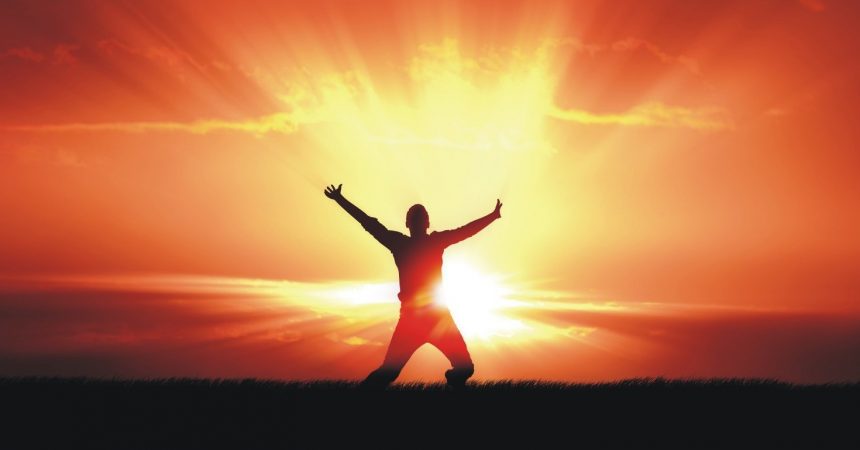 	Znam da sam stvoren za radost  	Što je radost?Lijepi sunčani dan što nas mami da izađemo van.  Možda je radost pogled u nebeski svod pun zvijezda , ili možda poklon koji smo dugo iščekivali. Znam što je radost !  Mili pogled moje majke koja kad dođe kući s posla kaže: „Gdje je moja radost?“    Kad me pogleda očima punih ljubavi i osmjehom koji ozari njenolice;ja znam da sam stvoren za radost.                                                                                                                                                                Ante  Peček,  5.a